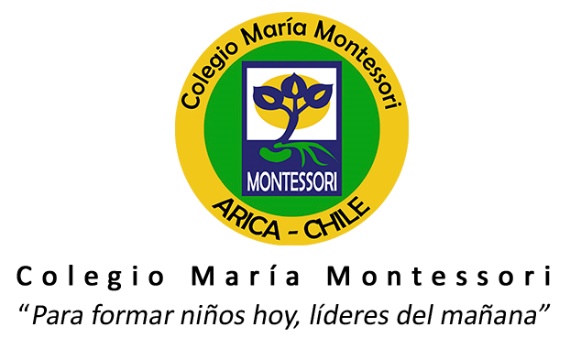 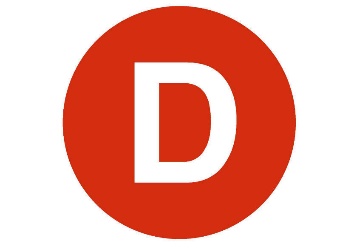  NINO BALTOLU RASERA, Diputado del Distrito  Arica y Parinacota, otorga Patrocinio o Adhesión, según corresponda, a la Iniciativa Juvenil de Ley: “MODIFICACIÓN LEY 20.660 ARTÍCULO 4 SOBRE LA VENTA DE TABACO A MENORES DE 18 AÑOS”, presentada por los estudiantes del COLEGIO MARÍA MONTESSORI, Región DE ARICA Y PARINACOTA, en el marco de la versión XI del Torneo Delibera organizado por la Biblioteca del Congreso Nacional. 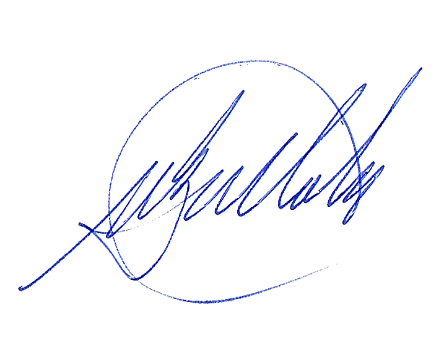                                                                                           NINO BALTOLU RASERA                                                                                          DIPUTADO DISTRITO 1º.                                                                                          ARICA Y PARINACOTAFecha: 30 de mayo de 2019